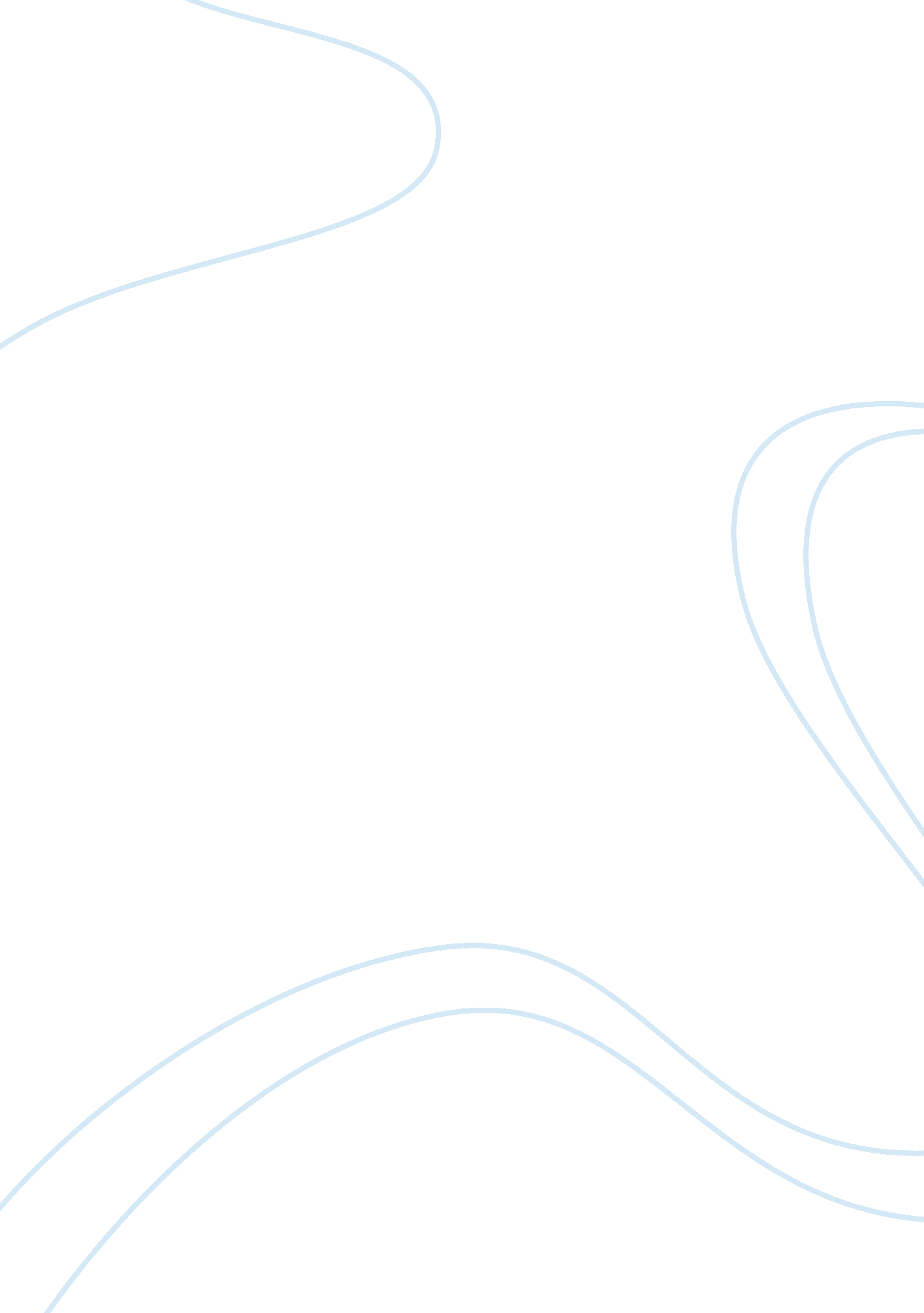 Guest speaker essay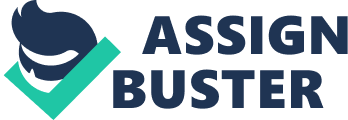 When thought of an lawyer the bulk does non give it much thought as to the different types and functionalities this profession takes. That is. until person is in demand of one. or confronting one of these professional debaters. One group that find themselves confronting an lawyer are felons who have had charges placed against them through the District Attorney’s Office. The District Attorney’s Office is the chief prosecuting party in any condemnable instance whether it comes down to a supplication deal which covers about 95 % of all instances or goes to a full tribunal test. District Attorney’s. otherwise known as D. A. ’s. base much of their determinations by the sum of probe and grounds that research workers supply them with. Scott Schweibish. who spoke in category. is the Deputy District Attorney for Sacramento County. Mr. Schweibish was a wealth of cognition on correlating good probe patterns to how good an lawyer can prosecute. D. A. Schweibish began his presentation by depicting his work load which consists of prosecuting general felonies. These felonies range from drugs. DUI. place invasion. attempted slayings. etc. Before going a D. A. for Sacramento County he worked for Orange County as a District Attorney. The D. A. has spent his full calling working closely with different jurisprudence enforcement bureaus. every bit good as legion constabulary officers. He has worked with particular probe undertakings. federal bureaus. particular undertaking forces involved with narcotics. white collar offense. and the U. S Attorney. Bing an lawyer where the chief focal point is to prosecute a condemnable Mr. Schweibish stressed that it is important to have an probe study that is the most accurate down to the smallest item. Any facet of the probe that is overlooked or erroneously non written in the officers’ study can open a whole for the defences side to turn out the suspect is guiltless or have the instance dismissed all together. The defence lawyer will size up every item of a study for truth and if they find anything they can do a defence out of they will. as Scott said. “ tear you up” when you testify. The defence will still oppugn every item on the study and inquire why certain things were non done. but if the study is done right so the office will be able to support his actions and probe. He went on to province that when officers do a proper probe and finish a thorough study so the defence will non hold a leg to stand on and in most instances the suspect will hold to a supplication deal and the instance will be resolved without holding to travel to test. Another point that was stressed was every instance affairs and that all probes affair. Every clip a offense is committed no affair how little or how in the bag it may look the probe is important. Mr. Schweibish stated that 95 % of the clip a good probe affairs. He described that as an research worker it is of import to stay unfastened minded. logical. and nonsubjective as a bulk of the clip what you think is the whole offense might be merely one portion of the offense. Deputy District Attorney Scott Schweibish who works for Sacramento County was a great plus to hold speak for the category. He strongly enforced the importance of a thorough study and the effects if you slack on inside informations. 